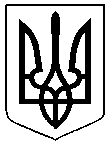 УКРАЇНАІЛЛІНІВСЬКА СІЛЬСЬКА РАДА КОСТЯНТИНІВСЬКОГО РАЙОНУДОНЕЦЬКОЇ ОБЛАСТІВІДДІЛ ОСВІТИНАКАЗвід  11.12.2019                            с. Іллінівка                                              №  308Про щорічне оцінювання фізичної підготовленості учнівськоїмолоді у 2019 році На виконання постанови Кабінету Міністрів України від 09 грудня 2015 року №  1045 «Про затвердження Порядку проведення щорічного оцінювання фізичної підготовленості населення України» (зі змінами), згідно з листом Донецького обласного відділення (філії) Комітету фізичного виховання та спорту МОН України від 04.12.2019, НАКАЗУЮ:Директорам та завідувачам філій закладів загальної середньої освіти: Провести в підпорядкованих закладах щорічне оцінювання фізичної підготовленості  учнівської молоді у період з 11.12.2019 по 16.12.2019.Узяти до уваги, що оцінювання фізичної підготовленості учнівської молоді проводиться відповідно до наказу Міністерства молоді та спорту України від 15.12.2016  № 4665 «Про затвердження тестів і нормативів для проведення щорічного оцінювання фізичної підготовленості населення України» (https://zakon.rada.gov.ua/laws/show/z0195-17)До 17 грудня 2019 року надати до методичного кабінету відділу освіти інформацію про результати проведення щорічного оцінювання фізичної підготовленості учнівської молоді. (Додаток 1) Методичному кабінету відділу освіти (Пасічна Т.В.)Узагальнити надану закладами загальної середньої освіти інформацію.Надати звіт щодо проведення щорічного оцінювання  фізичної підготовленості учнівської молоді до 18 грудня 2019 року на електронну адресу Донецького обласного відділення Комітету фізичного виховання та спорту donsportosvita@ukr.net.Даний наказ розмістити на офіційному веб-сайті відділу освіти http://vo-illinivka.dn.ua.4. Контроль за виконанням наказу покласти на головного спеціаліста відділу освіти  (Шакіна І.С).Начальник відділу освіти                                                          Н. В. СидорчукЗавідувач методичним кабінетомвідділу освіти								Т.В.Пасічна Ознайомлені:                         П.І.Б                            Підпис                          ДатаШакіна І.С.						Додаток1  							до наказу відділу освіти   								     Іллінівської сільської ради								від  13.05.2019   № 134Завідувач методичним кабінетомвідділу освіти								Т.В.Пасічна 	Інформація про результати проведення
щорічного оцінювання фізичної підготовленості населення України	Інформація про результати проведення
щорічного оцінювання фізичної підготовленості населення України	Інформація про результати проведення
щорічного оцінювання фізичної підготовленості населення України	Інформація про результати проведення
щорічного оцінювання фізичної підготовленості населення України	Інформація про результати проведення
щорічного оцінювання фізичної підготовленості населення України	Інформація про результати проведення
щорічного оцінювання фізичної підготовленості населення України	Інформація про результати проведення
щорічного оцінювання фізичної підготовленості населення України	Інформація про результати проведення
щорічного оцінювання фізичної підготовленості населення України	Інформація про результати проведення
щорічного оцінювання фізичної підготовленості населення України	Інформація про результати проведення
щорічного оцінювання фізичної підготовленості населення України	Інформація про результати проведення
щорічного оцінювання фізичної підготовленості населення України	Інформація про результати проведення
щорічного оцінювання фізичної підготовленості населення України	Інформація про результати проведення
щорічного оцінювання фізичної підготовленості населення України	Інформація про результати проведення
щорічного оцінювання фізичної підготовленості населення України	Інформація про результати проведення
щорічного оцінювання фізичної підготовленості населення України	Інформація про результати проведення
щорічного оцінювання фізичної підготовленості населення України	Інформація про результати проведення
щорічного оцінювання фізичної підготовленості населення України	Інформація про результати проведення
щорічного оцінювання фізичної підготовленості населення України(найменування навчального закладу) (найменування навчального закладу) (найменування навчального закладу) (найменування навчального закладу) (найменування навчального закладу) (найменування навчального закладу) (найменування навчального закладу) (найменування навчального закладу) (найменування навчального закладу) (найменування навчального закладу) (найменування навчального закладу) (найменування навчального закладу) (найменування навчального закладу) (найменування навчального закладу) (найменування навчального закладу) (найменування навчального закладу) (найменування навчального закладу) № з/пКількість осіб, які навчаються, Кількість осіб, які допущені до тестуванняКількість осіб, які допущені до тестуванняКількість осіб, які допущені до тестуванняКількість осіб, які Кількість осіб, які Кількість осіб, які Кількість осіб, які Кількість осіб, які Кількість осіб, які Кількість осіб, які Кількість осіб, які Кількість осіб, які Кількість осіб, які Кількість осіб, які Кількість осіб, які № з/пКількість осіб, які навчаються, Кількість осіб, які допущені до тестуванняКількість осіб, які допущені до тестуванняКількість осіб, які допущені до тестуванняотримали результати за рівнем фізичної підготовленостіотримали результати за рівнем фізичної підготовленостіотримали результати за рівнем фізичної підготовленостіотримали результати за рівнем фізичної підготовленостіотримали результати за рівнем фізичної підготовленостіотримали результати за рівнем фізичної підготовленостіотримали результати за рівнем фізичної підготовленостіотримали результати за рівнем фізичної підготовленостіотримали результати за рівнем фізичної підготовленостіотримали результати за рівнем фізичної підготовленостіотримали результати за рівнем фізичної підготовленостіотримали результати за рівнем фізичної підготовленості№ з/пКількість осіб, які навчаються, Кількість осіб, які допущені до тестуванняКількість осіб, які допущені до тестуванняКількість осіб, які допущені до тестуваннявисокийвисокийвисокийдостатнійдостатнійдостатнійсереднійсереднійсереднійнизький низький низький А123456789101112131415161всьогоз них з них всьогоз них з них всьогоз них з них всьогоз них з них всьогоз них з них 1всьогочоловікижінкивсьогочоловікижінкивсьогочоловікижінкивсьогочоловікижінкивсьогочоловікижінки1Керівник (власник)            М.П.     Директор Керівник (власник)            М.П.     Директор (підпис)(підпис)(підпис)(ініціали, прізвище)(ініціали, прізвище)(ініціали, прізвище)(ініціали, прізвище)(ініціали, прізвище)(ініціали, прізвище)